Factorising Single Brackets GREEN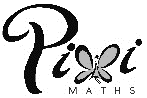 Factorise these expressions:1. 							2.	3.							4.	Fully factorise these expressions:5.							6.	7.								8.	9.							10.	11.						12.	13.						14.	Factorising Single Brackets AMBERFactorise these expressions:1. 							2.	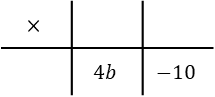 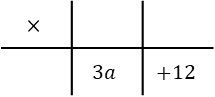 3.							4.	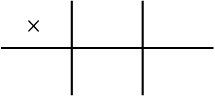 Fully factorise these expressions:5.							6.	7.								8.	9.							10.	11.						12.	13.						14.	Factorising Single Brackets REDFactorise these expressions:1. 							2.	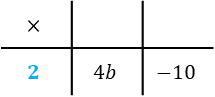 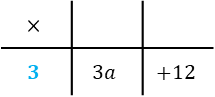 3.							4.	Fully factorise these expressions:5.							6.	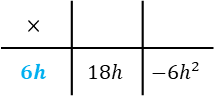 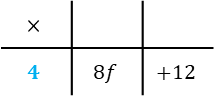 7.								8.	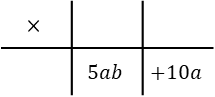 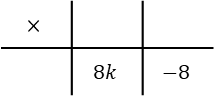 9.							10.	11.						12.	13.						14.	